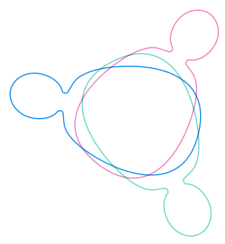 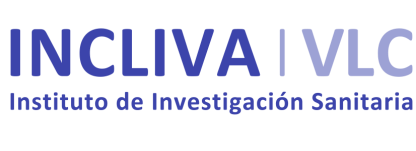 Valencia a X de XXXX de 202XEstimado Dr. CervantesSirva la presente para solicitar mi adscripción como Grupo de I+D+i adscrito a INCLIVA. Adjunto la documentación necesaria para su revisión y evaluación por el Comité Científico Interno.Quedo a su disposición en caso de requerir información adicional.Sin otro particular, reciba un cordial saludo.Atentamente, Dr./a. XXXX(Jefe/a de Grupo)